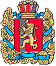 ШАПКИНСКИЙ СЕЛЬСКИЙ СОВЕТ ДЕПУТАТОВ ЕНИСЕЙСКОГО РАЙОНА  КРАСНОЯРСКОГО КРАЯ                                      РЕШЕНИЕ         06.05.2020г.		                         п. Шапкино	            	                №8-36р Об утверждении методики расчета арендной платы за пользование объектами инженерной инфраструктуры жилищно-коммунального комплекса муниципального образования Шапкинский сельсоветВ соответствии со статьями 209, 215 Гражданского кодекса Российской Федерации, со статьей 62 Бюджетного кодекса Российской Федерации, со статьей 51 Федерального закона от 06.10.2003 № 131-ФЗ «Об общих принципах организации местного самоуправления в Российской Федерации», Уставом Шапкинского сельсовета, Положением о порядке управления и распоряжения имуществом, находящемся в муниципальной собственности Шапкинского сельсовета, утвержденного решением Шапкинского сельского Совета депутатов  от 16.05.2013 № 36-142р, Шапкинский сельский Совет депутатов РЕШИЛ:Утвердить методику расчета арендной платы за пользование объектами инженерной инфраструктуры жилищно-коммунального комплекса муниципального образования Шапкинский сельсовета, согласно приложению.2.Контроль над исполнением данного решения возложить на постоянную комиссию по контрольно-правовым отношениям, финансам и бюджету.         3. Решение вступает в силу со дня опубликования в газете «Шапкинский вестник» и подлежит размещению на официальном сайте администрации Шапкинского сельсовета в сети Интернет.Председатель Шапкинского                                                      Глава Шапкинского сельсоветасельского Совета депутатов                                                                                         А.В. Наконечный                                                                                  Л.И. Загитова  Методика расчета арендной платы за пользование объектами инженерной инфраструктуры жилищно-коммунального комплекса муниципального образования Шапкинский сельсовет1. Методика расчета арендной платы за пользование объектами инженерной инфраструктуры жилищно-коммунального комплекса (далее – Методика) применяется к объектам недвижимости, сооружениям, передаточным устройствам, машинам, оборудованию, транспортным средствам и прочему движимому имуществу, находящемуся в собственности муниципального образования Шапкинский сельсовет и передаваемому по договорам аренды в целях оказания жилищно-коммунальных услуг для всех категорий потребителей.Действие настоящей Методики распространяется на договорные отношения, возникшие с момента официального вступления в силу настоящей Методики. 2. Для целей настоящей Методики, используемые термины, в соответствии с государственным стандартом Российской Федерации «Жилищно-коммунальные услуги. Общие технические условия. ГОСТ Р 51617-2000», утвержденным Постановлением Госстандарта РФ от 19.06.2000 № 158-ст, означают следующее:-жилищно-коммунальные услуги - действия или деятельность исполнителя по поддержанию и восстановлению надлежащего технического и санитарно-гигиенического состояния зданий, сооружений, оборудования, коммуникаций и объектов жилищно-коммунального назначения, вывозу бытовых отходов и подаче потребителям электрической энергии, питьевой воды, газа, тепловой энергии и горячей воды;- ремонт - комплекс операций по восстановлению исправности или работоспособности объекта и восстановлению ресурса изделия или его составных частей;- техническое обслуживание - комплекс операций или операция по поддержанию работоспособности или исправности объекта при использовании по назначению, ожидании, хранении и транспортировании;- эксплуатация - стадия жизненного цикла объекта, на которой реализуется, поддерживается и восстанавливается его качество (работоспособное состояние).3. Расчет стоимости арендной платы в месяц без налога на добавленную стоимость за пользование объектами инженерной инфраструктуры жилищно-коммунального комплекса (транспортные средства) муниципального образования Шапкинский сельсовет производится по следующей формуле:А = (С х Ар%)/ 100 х Ки) + Н, где:А - годовая арендная плата (в рублях);С - балансовая (восстановительная) стоимость имущества (в рублях);Ар% - арендный процент (таблица 1);Ки - коэффициент индексации, равный 1,19;Н - годовая сумма транспортного налога, определяемая в соответствии с законодательством (применяется для транспортных средств, судов).-Таблица 14. В случае выявления существенного отличия размера арендной платы, исчисленной в соответствии с настоящей Методикой, от рыночной стоимости арендной платы, размер арендной платы устанавливается в размере рыночной стоимости права аренды объекта (-ов). Оценка рыночной стоимости отражается в отчёте об оценке рыночной стоимости права аренды объекта (-ов).5. При нарушении срока внесения арендной платы, начисляется пеня в размере 0,1 % с суммы просроченного платежа за каждый день просрочки. 6. В целях жизнеобеспечения на территории муниципального образования Шапкинский сельсовет, организации мероприятий направленных на охрану окружающей среды и недопущения техногенных аварий, катастроф, в связи с регулированием тарифов в сфере деятельности организаций коммунального комплекса на предоставляемые услуги, при передаче муниципального имущества инженерной инфраструктуры жилищно-коммунального комплекса в аренду до включения передаваемого объекта в утвержденные арендатору тарифы регулируемой деятельности на оказываемые услуги, в соответствии с требованиями действующего законодательства, арендная плата за объект устанавливается в размере 0,01% от балансовой стоимости этого объекта.При заключении договорных отношений арендатор обязан предоставить письменное подтверждение органа, осуществляющего регулирование тарифов об отсутствии передаваемого объекта в утвержденных арендатору тарифах на оказываемые услуги.С момента включения передаваемого объекта в утвержденные арендатору тарифы на оказываемые услуги, арендная плата за пользование данным муниципальным имуществом устанавливается в полном объеме, согласно пункту 3 настоящей Методики.Приложение  к решению Шапкинского сельского Совета депутатовОт 06.05.2020 № 8-36р№ п/пВид имуществаАр%1Транспортные средства:1.1. Автомобильный транспорт (включая самоходные машины и другие виды техники) балансовой стоимостью свыше одного миллиона рублей1,0